Thank you for your business![Company][Street Address, City, ST ZIP Code]Phone [phone]  Fax [fax]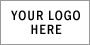 Invoice No.DateBill ToShip ToInstructions[Name]
[Street Address]
[City, ST ZIP Code]Same as recipient[Add additional instructions]QuantityDescriptionUnit PriceTotalSubtotalSales TaxShipping & HandlingTotal Due By Date